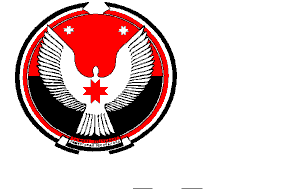 «АДМИНИСТРАЦИЯ МУНИЦИПАЛЬНОГО ОБРАЗОВАНИЯ «ПЫБЬИНСКОЕ»«ПОБЬЯ»  МУНИЦИПАЛ КЫЛДЫТЭТЛЭН АДМИНИСТРАЦИЕЗП О С Т А Н О В Л Е Н И Е   от   25 ноября   2014  года                                                                                                         №    77 О создании штаба оповещения и пункта сбора  муниципального  образования  «Пыбьинское» на  2015  год.                            В соответствии с требованиями Федерального закона Российской Федерации от 26.02.1997 «О мобилизационной подготовке и мобилизации в Российской Федерации», постановлением суженного заседания Администрации МО «Балезинский район» от ______________ г. № ____ «Об обеспечении проведения мобилизации людских и транспортных ресурсов на территории Балезинского района», ПОСТАНОВЛЯЮ:1. На территории муниципального образования «Пыбьинское» создать штаб оповещения и пункт сбора муниципального образования.2. Штаб оповещения и пункт сбора разместить в здании администрации муниципального образования «Пыбьинское».3. Состав штаба определить:- начальник штаба – Максимов А.И. глава МО «Пыбьинское»   резерв –  Волкова Н.Б. специалист – эксперт администрации МО «Пыбьинское»- технический работник – Ушакова Л.Н.инспектор по воинскому учету и бронированию   резерв – Тронина Н.Е. -  специалист по доходам и землеустройству МО «Пыбьинское»- посыльные –  Ушаков В.А. водитель МО «Пыбьинское», проживающий в с.Пыбья   резерв  -  Чиркова Н.В. инспектор отдела кадров  ООО «Орловское» (Приложение № 1).4. Для нужд оповещения и доставки граждан на пункты сбора отдела (военного комиссариата Удмуртской Республики по городу Глазов, Глазовскому, Балезинскому и Ярскому районам) привлечь 1 единицу техники (Приложение № 2).5. Взаимодействие и связь со штабом оповещения и пунктом сбора  МО «Балезинский район» по открытому каналу связи и через уполномоченного от отдела (военного комиссариата Удмуртской Республики по городу Глазов, Глазовскому, Балезинскому и Ярскому районам)Глава МО  «Пыбьинское»                                                            А.И. МаксимовПриложение № 1ИМЕННОЙ СПИСОКличного состава ШО и ПС  муниципального образования «Пыбьинское»Приложение № 2РАСЧЕТвыделения техники для оповещения и доставки граждан на пункты сбора отдела (военного комиссариата Удмуртской Республики городу Глазов, Глазовскому, Балезинскому и Ярскому районам)№п/пДолжностьФ.И.О.Ф.И.О.Место жительства, телефонМесто работы, телефон и должностьОтметка о прибытии1Начальник штаба оповещения и пункта сбораосновнойМаксимовАлександрИвановичс. Пыбьяул. Центральная 20т. 8 909 050 53 83администрацияМО «Пыбьинское»глава1Начальник штаба оповещения и пункта сборарезервныйВолковаНадеждаБорисовнад. Нурызовоул. Родниковая 7т. 8 952 405 84 65 администрация МО «Пыбьинское»специалист - эксперт2Технический работникосновнойУшакова ЛюцияНиколаевнас. Пыбьяул. Школьная 14т. 8 951 213 26 94инспектор по в/у и бронированиюМО «Пыбьинское»2Технический работникрезервныйТронинаНинаЕвгеньевнас. Пыбьяул. Школьная 9-28 950 173 34 35специалист по доходам и землеустройствуМО «Пыбьинское»3ПосыльныйосновнойУшаковВячеславАлексеевичс. Пыбьяул. Школьная 148 950 156 54 62водитель администрации МО «Пыбьинское»3ПосыльныйрезервныйЧирковаНинаВениаминовнас. Пыбьяул. Молодежная 5/18 950 175 94 77инспектор отдела кадров ООО «Орловское»№ п/пОт кого выделяетсяТип (марка) машинГде используетсяВремя прибытияПримечание1.МО «Пыбьинское»ВАЗ 21041для оповещения и доставка граждан